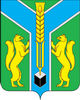 РОССИЙСКАЯ ФЕДЕРАЦИЯИРКУТСКАЯ ОБЛАСТЬМуниципальное образование «Заларинский район»РАЙОННАЯ ДУМАР Е Ш Е Н И Еот ______________ 2018г.             р.п. Залари	              №  ______Об отмене  решения Думы МО «Заларинский район» от  31.05.2013г.№ 32/213 «О Положении о проведении аттестации муниципальных служащих органов местного самоуправления МО «Заларинский район»В связи с принятием  Положения об аттестации муниципальных служащих муниципального образования Постановлением главы администрации муниципального образования «Заларинский район», руководствуясь    Уставом муниципального образования «Заларинский район», районная Дума   Р Е Ш И Л А:Решение Думы МО «Заларинский район»  от  31.05.2013г. № 32/213 «О Положении о проведении аттестации муниципальных служащих органов местного самоуправления МО «Заларинский район»2.  Настоящее решение подлежит официальному опубликованию в информационном листке «Мэрия» и размещению на официальном сайте муниципального образования «Заларинский район» в информационно-телекоммуникационной сети «Интернет».Председатель Думы                                      Мэр                      муниципального образования                     муниципального    образования «Заларинский район» 	                               «Заларинский район»  _______________А.Н.Кобешев                  _________________В.В.Самойлович